Pre Calc  6-2 Word Problem Practice WSAnswers:1. What is each student’s final grade? 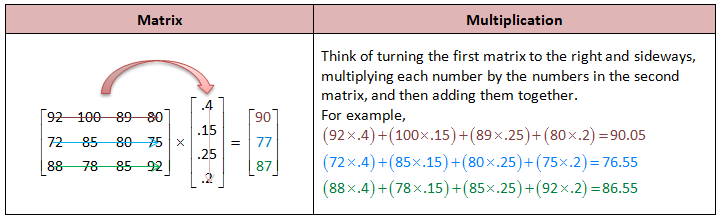 Alexandra has a 90, Megan has a 77, and Brittney has an 871. What is each student’s final grade? Alexandra has a 90, Megan has a 77, and Brittney has an 872. 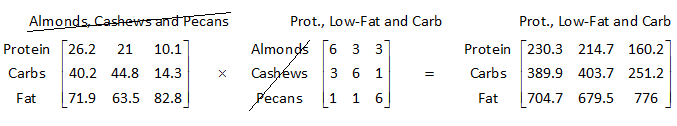 The entire matrix is the answer. 2. The entire matrix is the answer. 3. 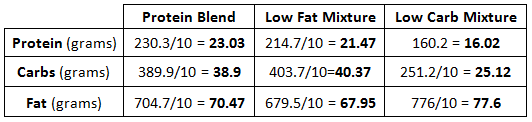 3. 4. This one’s a little trickier since it looks like we have two 3 x 2 matrices (tables), but we only want to end up with three answers: the total score for each of the girls.If we were to do the matrix multiplication using the two tables above, we would get: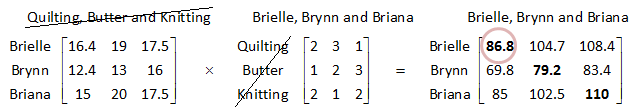 So Brielle- 86.8, Brynn- 79.2, and Briana-1104. This one’s a little trickier since it looks like we have two 3 x 2 matrices (tables), but we only want to end up with three answers: the total score for each of the girls.If we were to do the matrix multiplication using the two tables above, we would get:So Brielle- 86.8, Brynn- 79.2, and Briana-1105. Store A, $46006. Holly- system B,  Joelle- system B, Luisa- system A7.  the 10-ton truck takes 7 trips and the 12-ton truck takes 13 trips 7.  the 10-ton truck takes 7 trips and the 12-ton truck takes 13 trips 